Правила движения по селу                           старшая группа «Улыбка» корпус №3 Гетман Надежда Павловна                                                                                                 Солотина Елена ВалерьевнаДелаем ребятамПредостережение:Выучите срочноПРАВИЛА ДВИЖЕНИЯ,Чтоб не волновалисьКаждый день родители,Чтоб спокойно мчалисьУлицей водители!                                                               С. Михалков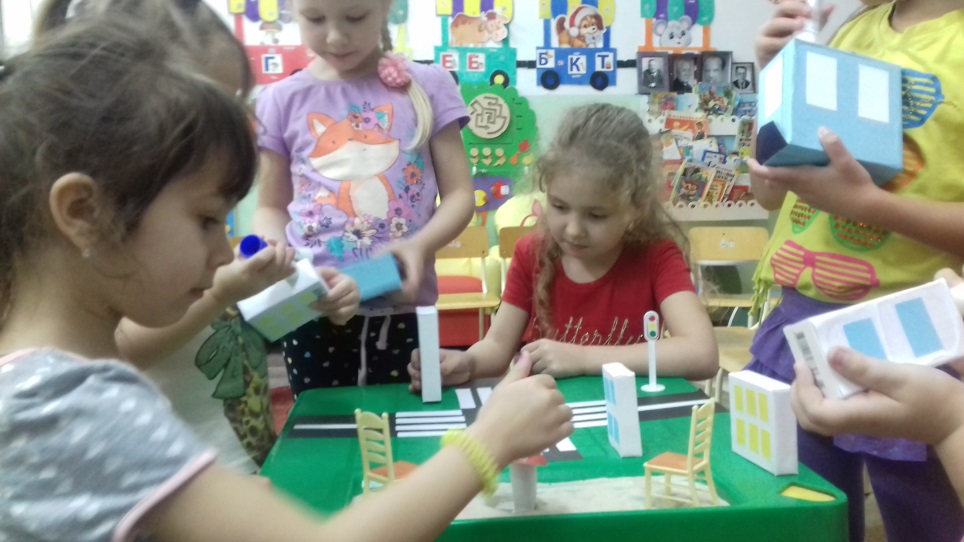 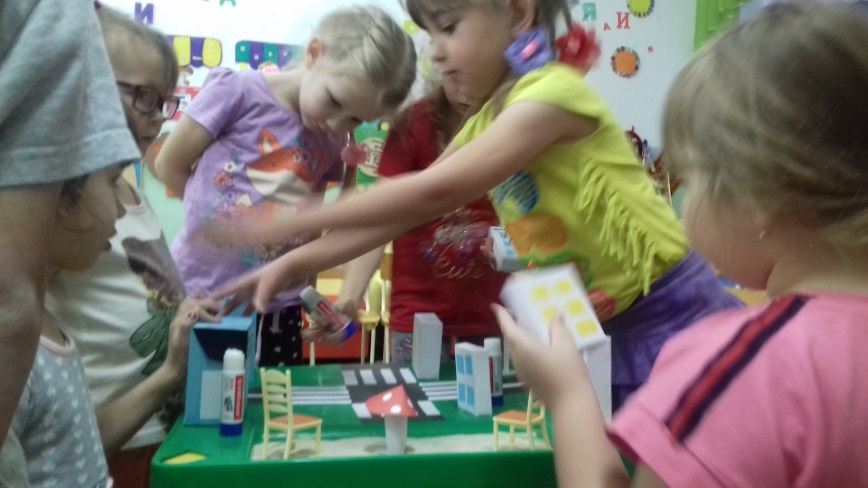 ЗебраЗебра в Африке живет,Полосата очень.Воду пьет, траву жует,Порезвиться хочет.А на улице у нас,Здесь у перекрестка,Точно зебра в самый раз -Переход в полоску.Свет зеленый лучик шлет,Он тебе как мама.Взяв за ручку, проведетПо полоскам прямо.                                                               Н.Кончаловская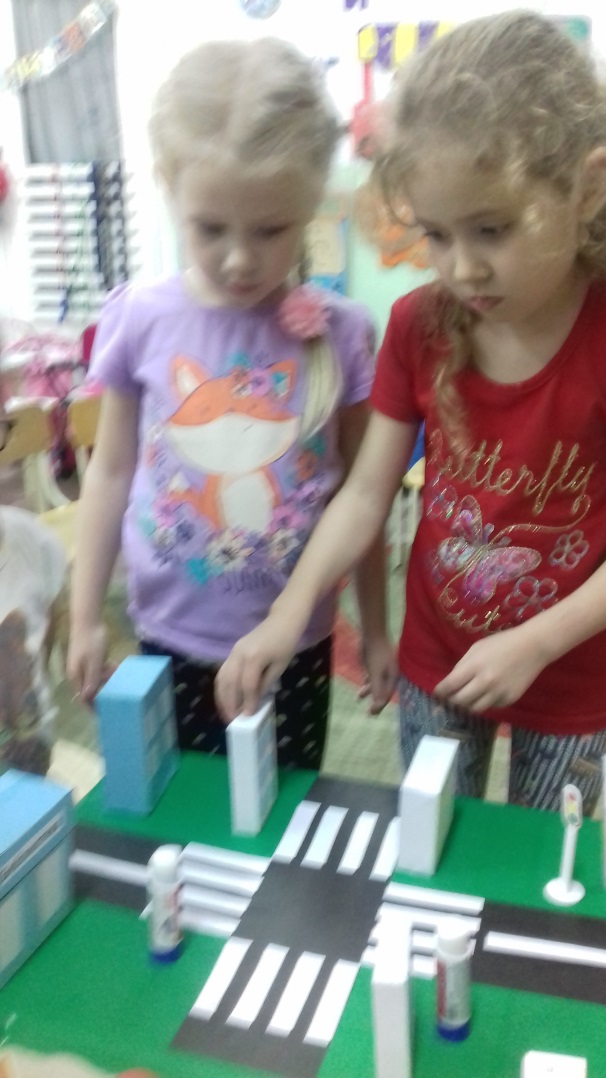 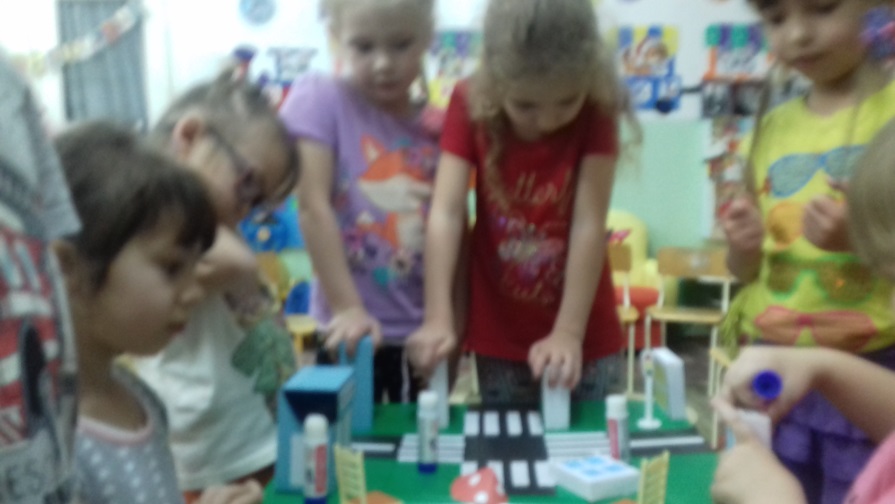 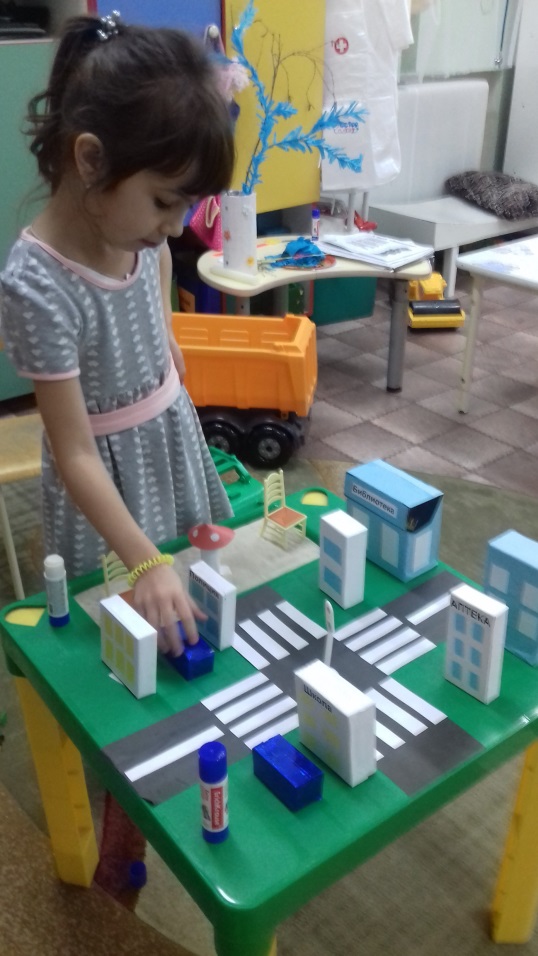 Моя улицаЗдесь на посту в любое времяДежурит ловкий постовой.Он управляет сразу всеми,Кто перед ним на мостовой.Никто на свете так не можетОдним движением рукиОстановить поток прохожихИ пропустить грузовики.                                                             О.Плотонова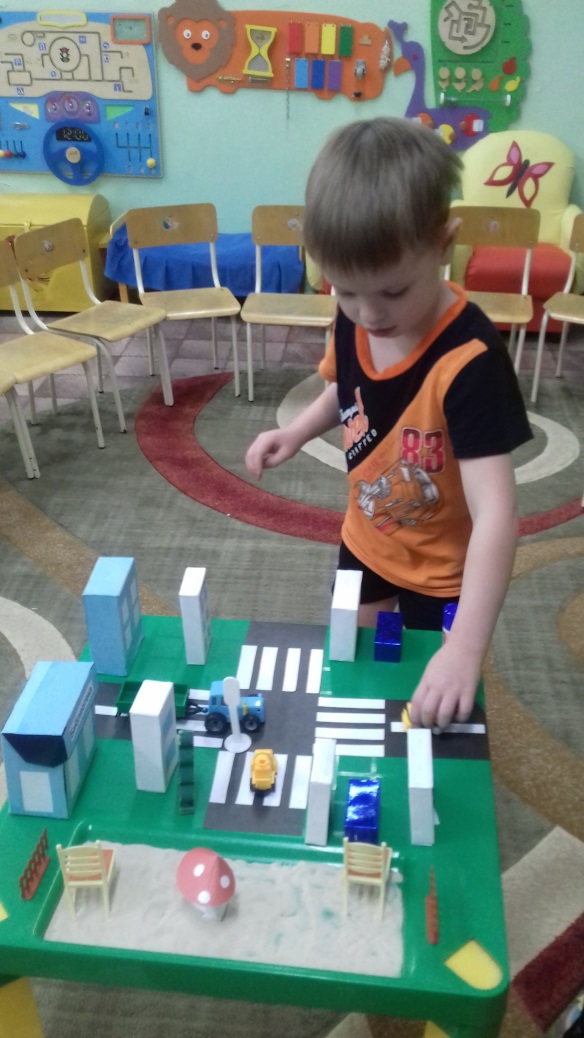 Безопасный островокБезопасный островокЕсть у перекресткаТы его найдешь дружок,Круглый он, в полоску.На твоем лежит путиВ центре перехода.И вернее не найтиДруга пешехода.                                                  О.Коба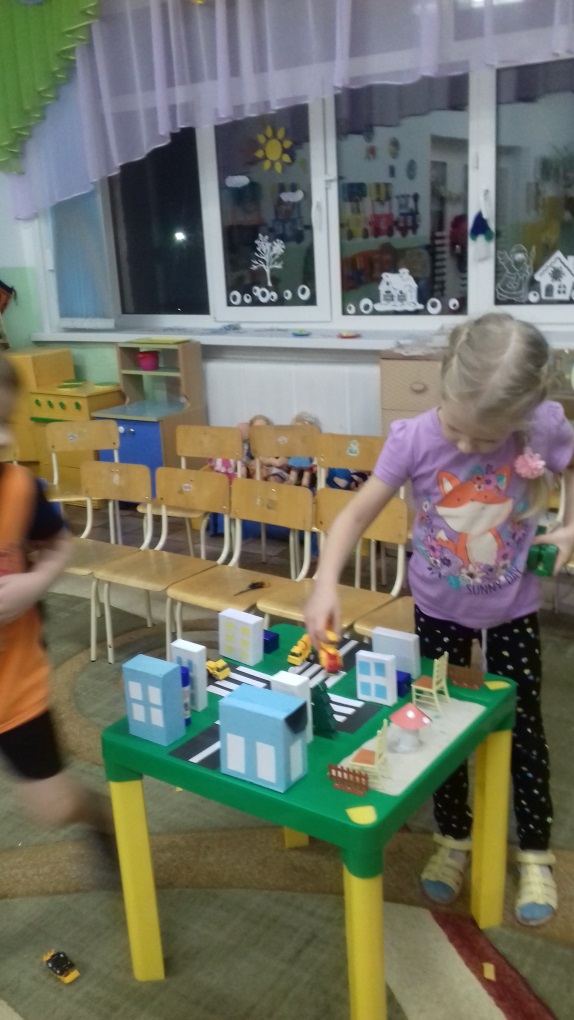 ПешеходТам, где шумный перекресток,Где машин не сосчитать,Перейти не так уж просто,Если правила не знать.Пусть запомнят твердо дети:Верно поступает тот,Кто лишь при зеленом светеЧерез улицу идет!                                                        Ю. Яковлев